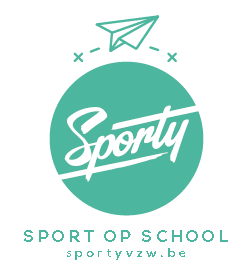 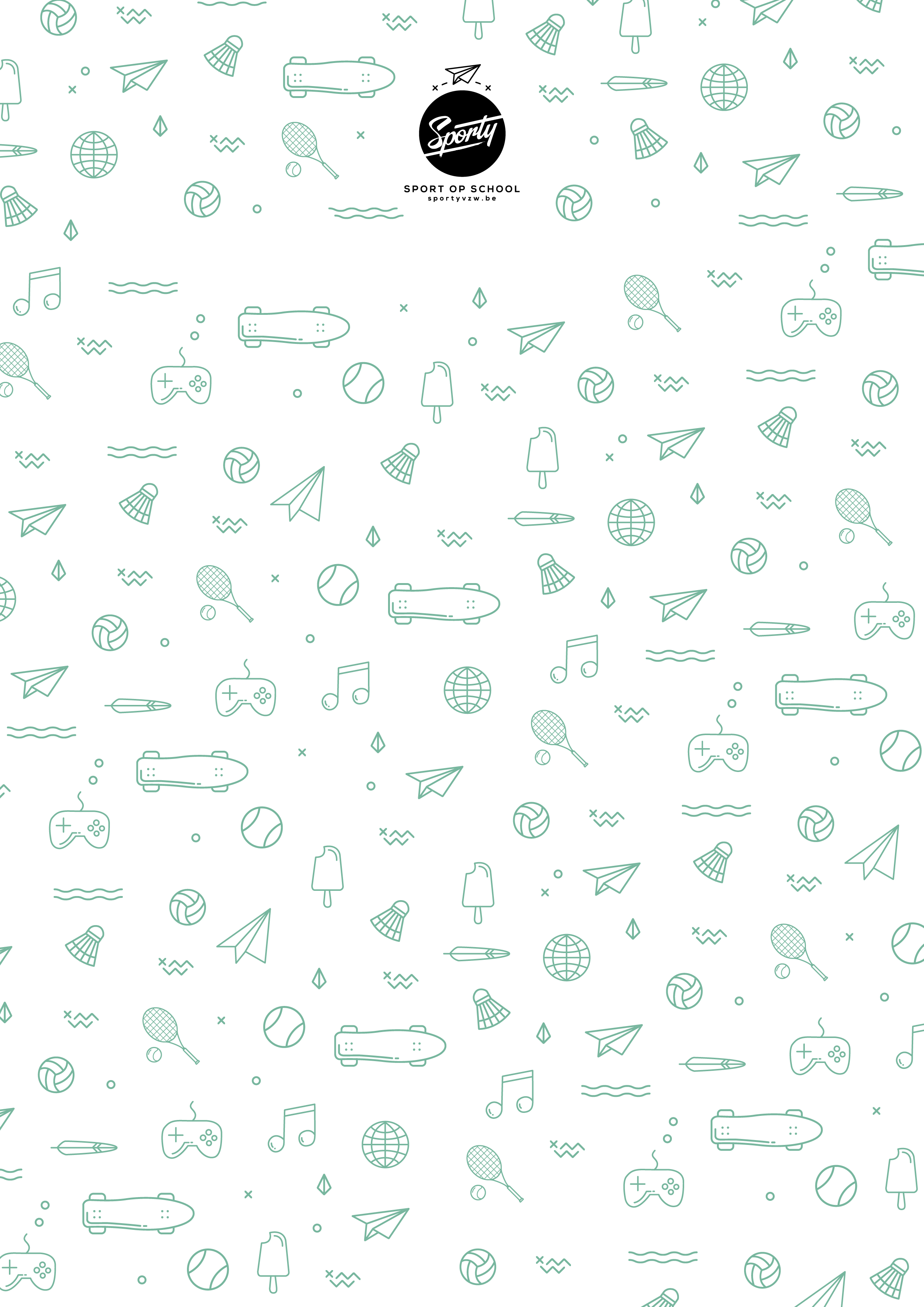 KALENDER 2020-2021 (2e TRIMESTER)PROGRAMMA 2020-2021 (2e TRIMESTER)SCHOOLBasisschool Don BoscoGroenveldstraat 46 3001 HEVERLEELEEFTIJD ACTIVITEIT Dinsdag: Kaboutersport: KLS 1e en 2e Donderdag: Kaboutersport: KLS 3e en LS 1e LESMOMENTENDinsdag: Kaboutersport: 16.00u – 17.00u Donderdag: Kaboutersport: 16.00u – 17.00uCONTACTPERSOONApers Carine (016/20-80-26)DINSDAGKABOUTERSPORTDONDERDAG
KABOUTERSPORT02/0304/0309/0311/0316/0318/0323/0325/03DINSDAG
KABOUTERSPORT DINSDAG
KABOUTERSPORT 02/03Frisbee: Werpen en vangen met ronde zachte schijven. Hoe ver kan jij gooien?09/03Parachute spelen: We doen allerlei leuke spelletjes en opdrachten met een grote gekleurde parachute. Het wordt echt heel leuk!16/03Overloopspelen: Vandaag spelen we de leukste overloopspelen! Wie haalt er de overkant?23/03Het grote dierenbos: We gaan ons vandaag laten omtoveren tot een dier! Word je een wilde tijger of een lieve poes?DONDERDAG
KABOUTERSPORT DONDERDAG
KABOUTERSPORT 04/03Frisbee: Werpen en vangen met ronde zachte schijven. Hoe ver kan jij gooien?11/03Parachute spelen: We doen allerlei leuke spelletjes en opdrachten met een grote gekleurde parachute. Het wordt echt heel leuk!18/03Overloopspelen: Vandaag spelen we de leukste overloopspelen! Wie haalt er de overkant?25/03Het grote dierenbos: We gaan ons vandaag laten omtoveren tot een dier! Word je een wilde tijger of een lieve poes?